Mitgliedsdatenblatt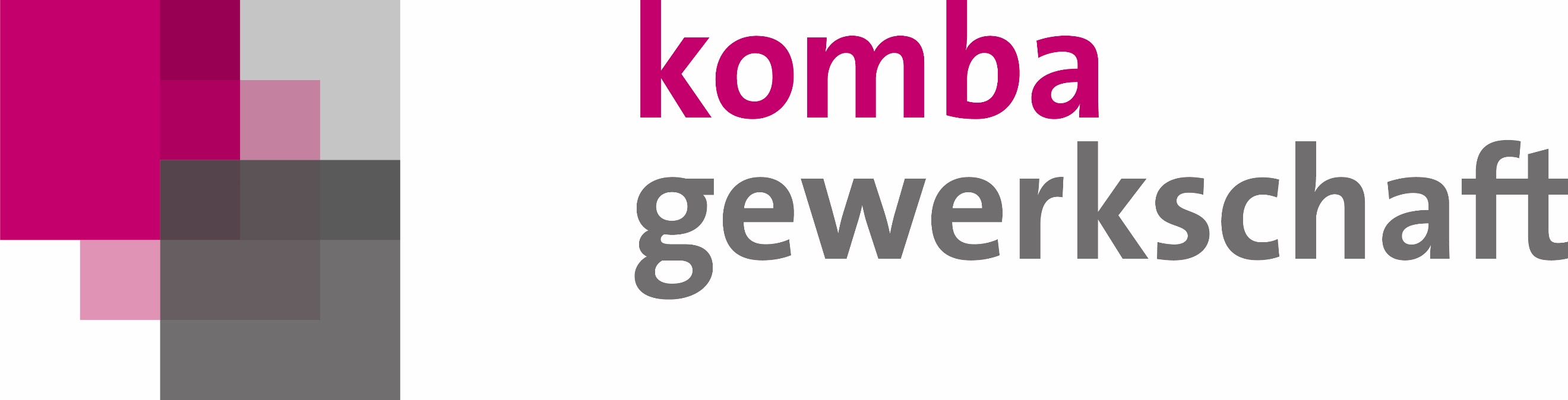 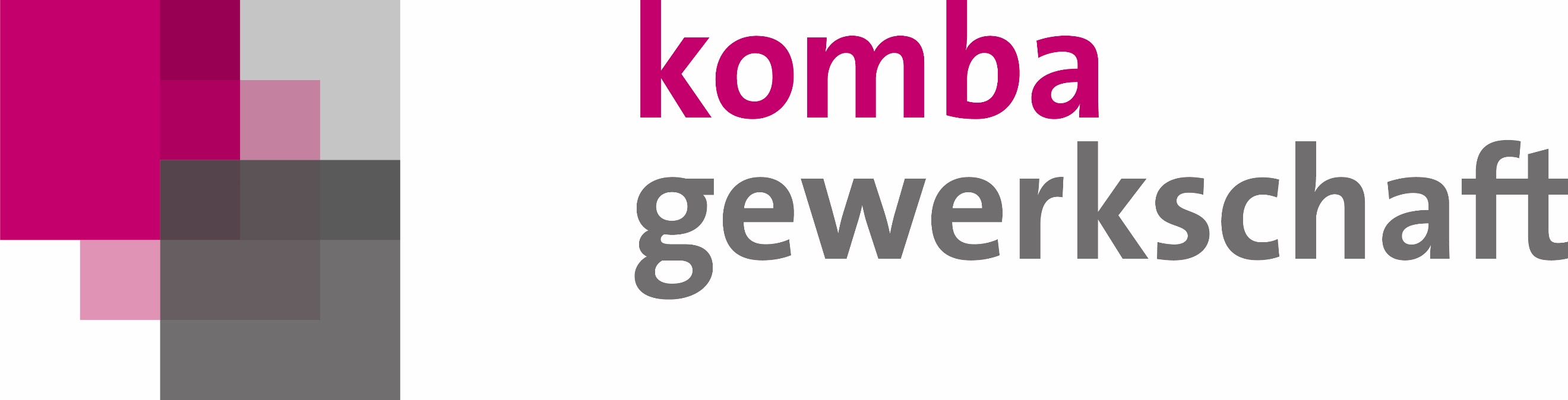 (bitte ausgefüllt zurücksenden an feedback@komba-krefeld.de oder postalisch an eine der vorgenannten Adressen)NameVornameGeburtsdatumStraße und HausnummerPLZOrtTelefon privatMobilnummer private-mail privatArbeitgeber / Dienstherr (z. B. Stadt Krefeld)Dienststelle / Bereich (z. B. Fachbereich 50)Berufsgruppe (z. B. Verwaltungsdienst, Feuerwehr, Ingenieur…)Status (Tarifbeschäftigter / Beamter)Sonderstatus (Pension, Ausbildung)Wochenarbeitszeit (39 WStd. / 41 WStd.)Individuelle WochenstundenEntgeltgruppe / Besoldungsgruppe (z. B. EG 8 / A 8)Entgelttabelle (z. B. TVÖD, TVN, TVV)Telefon dienstlichMobilnummer dienstliche-mail dienstlichSonstigen Anmerkungen: